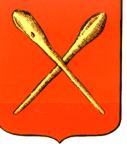 О внесении изменений  в решение Собрания депутатов муниципального образования город Алексин от 28 мая 2015 года №6(14).11 «Об утверждении Положения о порядке владения,  пользования и распоряжения муниципальной собственностью муниципального образования город Алексин»  В соответствии с Гражданским кодексом Российской Федерации, Федеральным законом от 14.11.2002 №161-ФЗ «О государственных и муниципальных унитарных предприятиях», Федеральным законом от 06.10.2003 №131-ФЗ «Об общих принципах организации местного самоуправления в Российской Федерации»,   на основании Устава муниципального образования город Алексин, Собрание депутатов  муниципального образования город Алексин РЕШИЛО:1. Внести в решение Собрания депутатов муниципального образования город Алексин от 28 мая 2015 года №6(14).11 «Об утверждении Положения о порядке владения, пользования и распоряжения муниципальной собственностью муниципального образования город Алексин» следующие изменения: пункт 2.3 приложения №6 к Положению о порядке владения, пользования и распоряжения муниципальной собственностью муниципального образования город Алексин изложить в следующей редакции: «2.3. В случае несвоевременного возврата Имущества Арендатор обязан уплатить Арендодателю неустойку в размере 1/300 установленной Центральным Банком РФ ставки рефинансирования, действующей на момент несвоевременного возврата Имущества, годовой суммы арендной платы за каждый день просрочки.Уплата штрафа не освобождает Арендатора от обязанности освободить арендуемое имущество и передать его по акту приема-передачи  Арендодателю».   2. Контроль за исполнением настоящего решения возложить на постоянную комиссию по собственности и муниципальному хозяйству Собрания депутатов муниципального образования город Алексин (Садовников А.А.).3.Решение опубликовать в газете «Алексинские вести и разместить на официальном сайте муниципального образования город Алексин.4.Решение вступает в силу со дня опубликования. Глава муниципального образования город Алексин                                                                        Э.И. ЭксаренкоТульская областьТульская областьМуниципальное образование город АлексинМуниципальное образование город АлексинСобрание депутатовСобрание депутатовРЕШЕНИЕРЕШЕНИЕот  26 февраля 2019 года                 №1(53).4 